Существует несколько приемов добавления в задачу занимательности. Они могут быть связаны с подачей задания (введение математического героя, необычная запись или чертеж, и т.д.), структурой задания (выявление противоречия, нахождение ошибки и т.д.) или же с организацией и процессом решения задания (игры с числами, зашифрованные примеры и т.д.). Лабораторную работу по обучению учащихся решению сюжетных задач организуют на материале олимпиадных задач. Продемонстрируем на примере задачи «В трёх ящиках лежат орехи. В первом ящике на 6 кг орехов меньше, чем в двух других вместе. А во втором – на 10 кг меньше, чем в двух других вместе. Сколько орехов в третьем ящике?»Учащимся предоставляется комплект для решения задачи, в который входят большие цветные кружочки изображающие ящики, а также бумажные (картонные) модели орехов числом до 30Ход работыПредставьте себе ситуацию, описанную в задаче: орехи в ящиках, изобразите при помощи. Сначала модель выглядит следующим образов. Я первом ящике 1 орех, а во 2 и 3 вместе 7 орехов. Далее в первом и 3 ящиках 10 орехов. При этом в первом ящике 1 орех, в 3 ящике 6 орехов, а еще 3 ореха находятся на модели между ящиками.Как только они проделали данные манипуляции, то составляются новые модели, при помощи которых ученики смогут прийти к решению задачи или же составить систему уравнений и при помощи нее получить ответ.Первый способ решенияСоединим оба заданных условия и получим следующее утверждение: "В первом и втором ящиках орехов на  6 + 10  кг меньше, чем в первом, втором и двух третьих". Отсюда следует, что в двух третьих ящиках 16 кг орехов, то есть в третьем ящике 8 кг орехов.Ответ: 8 кгВторой способ решенияx+6=y+zy+10=x+zx=y+z-6x=y-z+10y+z-6=y-z+102z=16Z=8Ответ: 8 кг.Сформулируйте вывод о новом подходе к решению задачи.	Выводы могут быть следующими:1) картинки помогают при решении задачи;2) картинки придают эмоциональный окрас;3) с помощью картинок дети представляют ситуацию, описанную в задаче.Таким образом, у учеников формируются умения применять полученные знания на практике, также закрепляются полученные теоретические знания по конкретной теме.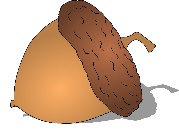 